Wtorek , 7 kwietnia 2020TEMAT DNIA: Nasze marzenia.EDUKACJA POLONISTYCZNADzisiaj pięknie przeczytasz tekst wiersza i dopiszesz określenia – jakie mogą być marzenia, wypiszesz argumenty potwierdzające dwie tezy, że marzenia są potrzebne i że są zbędne.  Przypomnisz sobie, jaką budowę musi mieć list. Przeczytaj jeszcze raz pięknie na głos i po cichu treść wiersza „Marzenia”(podr. pol.-społ. s.35).Wykonaj ćwiczenia 1-4 (ćwicz. pol.-społ. s.60-61). Teraz napisz list do wybranej osoby, w którym krótko napiszesz o swoich marzeniach i pragnieniach (ćwicz. pol.-społ. s.61 ćwicz.5). List może być napisany w zeszycie . To zadanie będzie ocenione.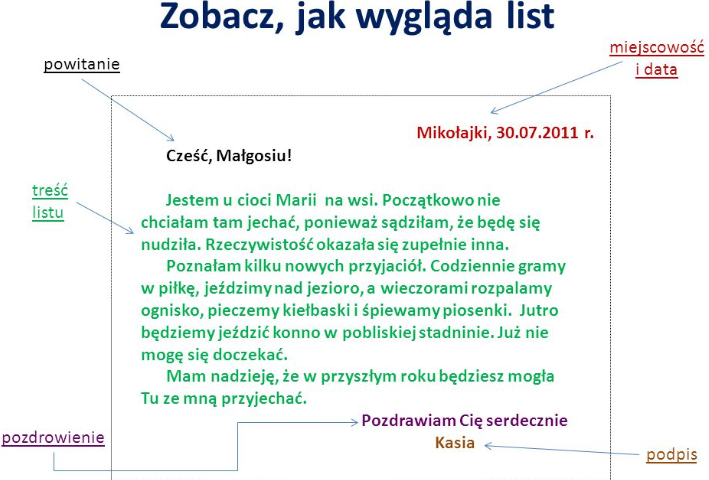                                                                 EDUKACJA MATEMATYCZNO-PRZYRODNICZARozwiąż zadanie tekstowe na porównywanie różnicowe (ćwicz. mat.-przyr.s.37 ćwicz.1), dla chętnych ćwicz.2.Wykonaj zadanie 4 i 5 w  Liczę s.55. (w zadaniu 5 omińcie pytanie drugie dotyczące linek i rzemieni).Wykonaj codziennie do zeszytu w kratkę, jedno zadanie ze s. 74 (podr. mat.-przyr.).                                                              TRENINGĆwiczenia ogólnorozwojowe w domu.Ćwiczenia przeznaczone  są  dla  każdego i nie  wymagają dodatkowych przyrządów, więc bez problemu zrobisz je w domu.Pamiętaj  o  zachowaniu  bezpieczeństwa.	1.2. 3. 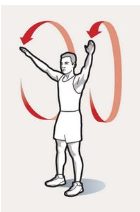 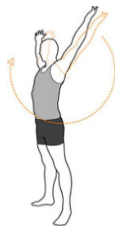 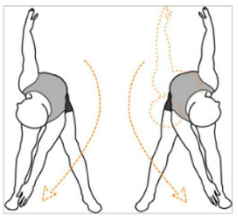 5.4.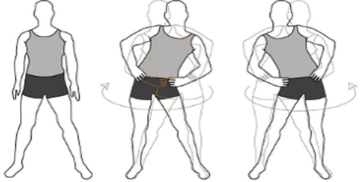 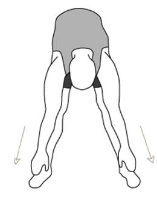 6.           7.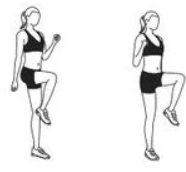 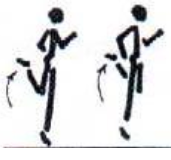 Upewnij  się,  że  do  wykonania wszystkich ćwiczeń masz odpowiednią przestrzeń i miejsce.Obustronne krążenia ramion w przód- 12x	Obustronne krążenia ramion w tył- 12x	Skrętoskłony tułowia, raz do jednej, raz do drugiej nogi- 2x12Skłony tułowia w przód- 12xKrążenia tułowia (biodrami) w prawą i lewą stronę- 12xBieg w miejscu z wysokim unoszeniem kolan w górę (skip A)- 12xBieg w miejscu ‘’pięty do pośladków’’ (skip C)- 12x8.  9.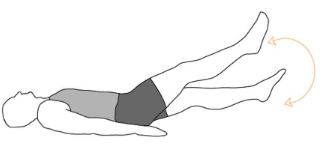 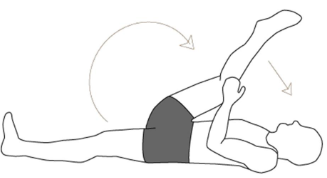 10. 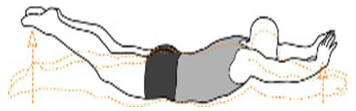 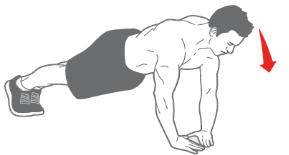 W leżeniu tyłem unoszenie nóg w górę (kolana wyprostowane)- 12xW  leżeniu  tyłem  przyciąganie raz   jednego   raz   drugiego   kolana do klatki piersiowej -2x10	W leżeniu przodem ramion a w górę (kołyska)- 12xW podporze leżąc przodem ugięcia i wyprosty ramion (pompki)- 12x                                                                                 Wasz trener- Mateusz Matlęga